MARIANA CAMILA CAVIEDES CORVACHOTecnología en Moda e IndumentariaTransversal 9 No.29-430 Apto 603 Torre I Ed. Torres del Mayor  Teléfono: 4226987- Celular: 321 546 8876E-mail mcaviedes234@gmail.comSanta Marta - Magdalena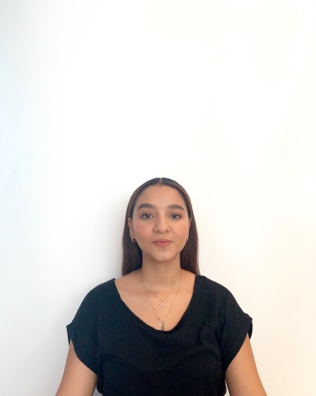 PERFIL TECNOLÓGICOFormación en el Campo de la moda e indumentaria, capaz de crear colecciones creativas con bases conceptuales y consistentes teniendo en cuenta todos los parámetros de el proceso creativo. Excelente manejo en el área de patronaje y confecciónDATOS PERSONALESFecha de nacimiento	27 de Noviembre de 1999Lugar de nacimiento	Santa MartaDocumento de identidad	C. C. No.10.83.048.608 de Santa MartaNacionalidad	Colombiana.ESTUDIOS REALIZADOSBachiller Académico 	Bureche School	Junio 2017.-Santa Marta Universitarios	LCI (La salle collage)	Privada	BarranquillaACREDITACIONESSummer fashion studio en Miami University of arts and design. Junio 2016Manejo del idioma inglesEXPERIENCIA LABORALUniversidad Practicas Universitarias con Johanna Mancuso EXPERIENCIA LABORAL UNIVERSITARIADesde la clase organización de eventos hicimos: “Connective arts”” en el centro comercial vivaPasarela de moda con varias marcas para colegio hebreo REFERENCIAS Nombre	LCI Profesión/ocupación	Centro institucional Teléfono	(5) 3850188Ciudad	BarranquillaNombre	Carlos Manuek CaviedesProfesión/ocupación	Administrador de empresas Teléfono	(312-264-3865Ciudad	Santa MartaNombre	Sonia del socorro Molinares MesaProfesión/ocupación	Profesora de patronaje y confección  Teléfono	(318-437-6331Ciudad	BarranquillaNombre	Karen GuevaraProfesión/ocupación	Profesora de Proyecto de gradoTeléfono	(323-457-4192Ciudad	BarranquillaMARIANA CAMILA CAVIEDES CORVACHOC. C. No. 10.83.048.608 de Santa Marta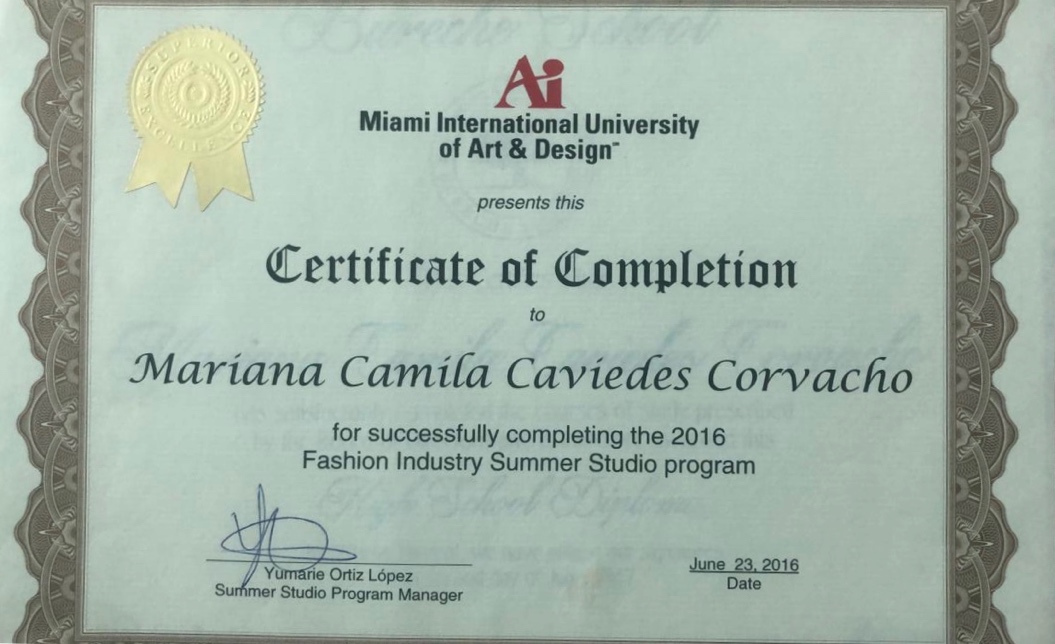 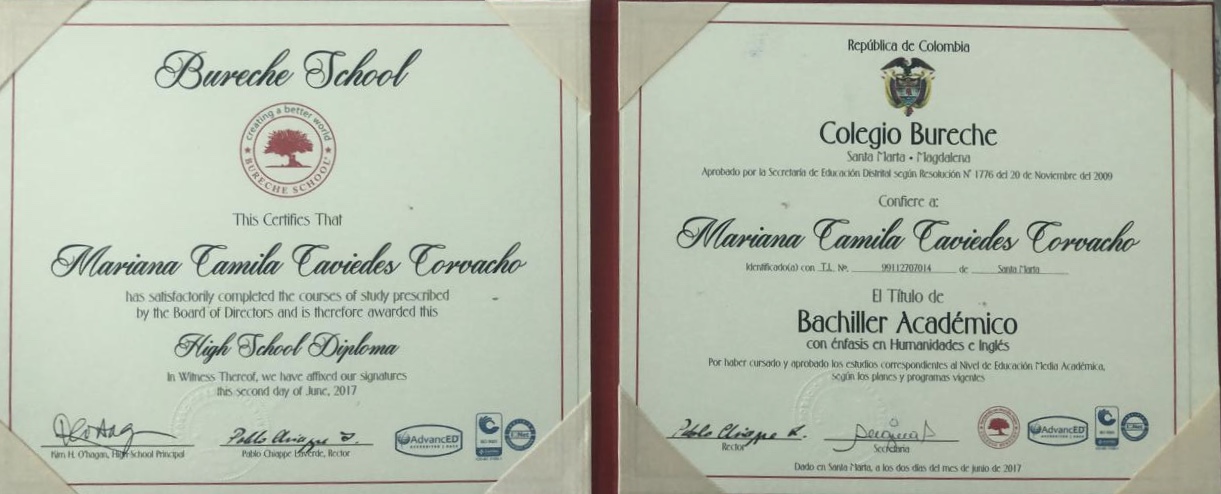 